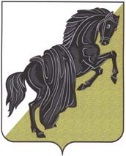 челябинская областьСовет депутатов МаУКСКОГО СЕЛЬСКОГО поселенияРЕШЕНИЕ                          от «29» августа 2022 года №67                                                               п.Маук О внесении изменений и                                         дополнений в Устав Маукского                                                                                      сельского поселения                                                                                            Совет депутатов  Маукского  сельского поселения РЕШАЕТ:1. Внести в Устав Маукского сельского поселения следующие изменения:1) во втором предложении пункта 8 статьи 8 слова «избирательной комиссией муниципального образования» заменить словами «избирательной комиссией, организующей подготовку и проведение выборов в органы местного самоуправления, местного референдума»;2) пункт 5 статьи 9 изложить в следующей редакции:«5. Выборы организует и проводит избирательная комиссия. Вмешательство в деятельность избирательной комиссии со стороны законодательных и исполнительных органов субъектов Российской Федерации, органов местного самоуправления, организаций, должностных лиц, иных граждан не допускается.»;3) абзац второй пункта 5 статьи 22 изложить в следующей редакции:«Решения Совета депутатов нормативного характера и соглашения, заключаемые между органами местного самоуправления, подлежат официальному опубликованию в периодическом печатном издании, определяемом в соответствии с действующим законодательством на основании гражданско-правового договора или муниципального контракта, заключаемых на определенный срок.»;4) абзац второй пункта 3 статьи 31 изложить в следующей редакции:«Постановления нормативного характера, изданные в пределах полномочий главы поселения, и соглашения, заключаемые между органами местного самоуправления, подлежат официальному опубликованию в периодическом печатном издании, определяемом в соответствии с действующим законодательством на основании гражданско-правового договора или муниципального контракта, заключаемых на определенный срок.»;5) пункт 4 статьи 34 признать утратившим силу;6) главу VIII признать утратившей силу;7) по тексту Устава слова «избирательная комиссия Поселения» заменить словами «избирательная комиссия, организующая подготовку и проведение выборов в органы местного самоуправления, местного референдума» в соответствующем падеже.2. Настоящее решение подлежит официальному опубликованию в газете «Красное знамя» после его государственной регистрации в территориальном органе уполномоченного федерального органа исполнительной власти в сфере регистрации уставов муниципальных образований.3. Настоящее решение вступает в силу после его официального опубликования в соответствии с действующим законодательством.Председатель Совета депутатовМаукского сельского поселения                                                      И.С. КоноваловаГлава Маукскогосельского поселения                                                                           В.Г. Пидорский